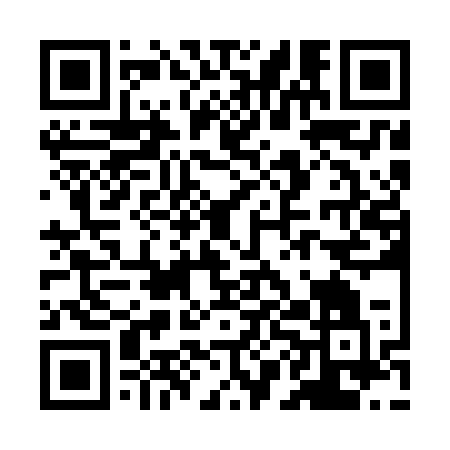 Ramadan times for Suurkula, EstoniaMon 11 Mar 2024 - Wed 10 Apr 2024High Latitude Method: Angle Based RulePrayer Calculation Method: Muslim World LeagueAsar Calculation Method: HanafiPrayer times provided by https://www.salahtimes.comDateDayFajrSuhurSunriseDhuhrAsrIftarMaghribIsha11Mon4:334:336:5112:344:116:186:188:2812Tue4:304:306:4812:344:136:206:208:3013Wed4:274:276:4612:334:156:236:238:3314Thu4:234:236:4312:334:176:256:258:3615Fri4:204:206:4012:334:196:286:288:3916Sat4:174:176:3712:334:216:306:308:4117Sun4:134:136:3412:324:236:326:328:4418Mon4:104:106:3112:324:256:356:358:4719Tue4:064:066:2812:324:276:376:378:5020Wed4:024:026:2512:314:296:396:398:5321Thu3:593:596:2212:314:316:426:428:5622Fri3:553:556:1912:314:326:446:448:5923Sat3:513:516:1612:314:346:476:479:0224Sun3:473:476:1312:304:366:496:499:0525Mon3:443:446:1012:304:386:516:519:0926Tue3:403:406:0712:304:406:546:549:1227Wed3:363:366:0412:294:426:566:569:1528Thu3:323:326:0112:294:436:586:589:1829Fri3:273:275:5812:294:457:017:019:2230Sat3:233:235:5512:284:477:037:039:2531Sun4:194:196:521:285:498:058:0510:291Mon4:154:156:491:285:508:088:0810:322Tue4:104:106:461:285:528:108:1010:363Wed4:064:066:431:275:548:138:1310:394Thu4:014:016:401:275:568:158:1510:435Fri3:573:576:381:275:578:178:1710:476Sat3:523:526:351:265:598:208:2010:517Sun3:473:476:321:266:018:228:2210:558Mon3:423:426:291:266:028:248:2410:599Tue3:373:376:261:266:048:278:2711:0310Wed3:323:326:231:256:068:298:2911:08